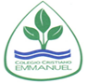 Tarea 7Semana del 30 de noviembre al 4 de diciembreNombre: ________________________________________ Fecha: _____________Escribe los nombres de rotación y traslación en el esquema y dibuja las flechas para cada movimiento en la dirección correspondiente.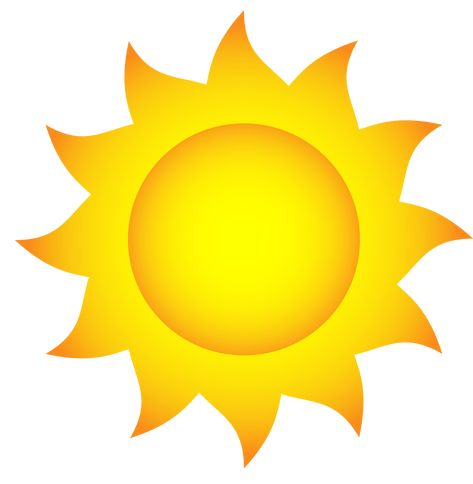 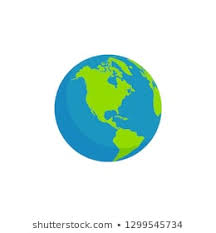 Completa las oraciones.La Tierra y los planetas giran sobre su eje al realizar ______________________La Tierra y los planetas giran alrededor del Sol al realizar __________________La inclinación y la traslación de la Tierra generan _________________________La rotación de la Tierra sobre su eje genera _____________________________Bendiciones!!